


Ler e escrever em bom português e em bom algarvio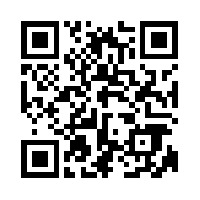 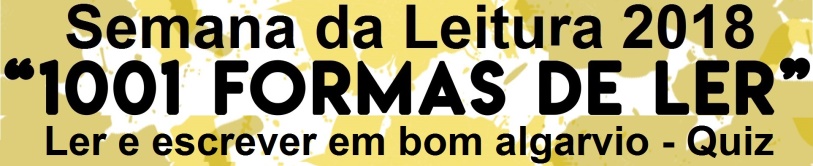 23 letras e 23 perguntas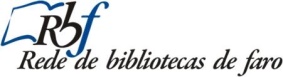 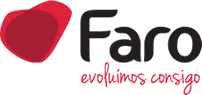 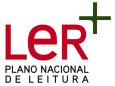 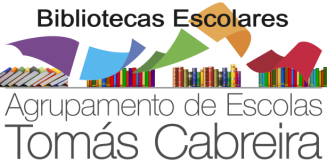 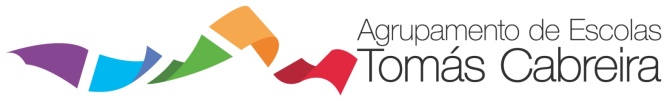 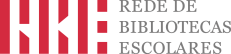 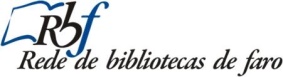 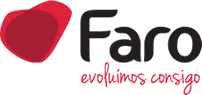 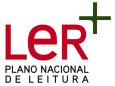 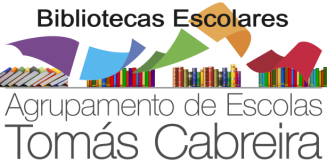 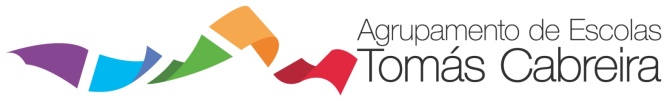 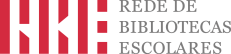 Para jogar, escreva na última coluna a PALAVRA correta. Jogue online e poderá ver a sua pontuação e as respostas certas.
Instruções aqui: http://www.agr-tc.pt/bibliotecas/quiz/bomportugues1/  ou no QR Code acima. Para jogar, escreva na última coluna a PALAVRA correta. Jogue online e poderá ver a sua pontuação e as respostas certas.
Instruções aqui: http://www.agr-tc.pt/bibliotecas/quiz/bomportugues1/  ou no QR Code acima. Para jogar, escreva na última coluna a PALAVRA correta. Jogue online e poderá ver a sua pontuação e as respostas certas.
Instruções aqui: http://www.agr-tc.pt/bibliotecas/quiz/bomportugues1/  ou no QR Code acima. AQuando nos estão a servir, por exemplo, a encher um copo com uma bebida, e achamos que já chega dizemos: "Tem A_ _ _ _".BAtirei-lhe, sem querer claro, com um B_ _ _ _ _ (pedra ou objeto pequeno e pesado) e parti-lhe a cabeça.CVamos jogar ao C_ _ _ _ _ (berlinde, guela)?DEle deslocou completamente o ombro. Teve uma luxação. Ficou todo D_ _ _ _ _ _ _ _ _ _ _.EComi demais e à pressa. Fiquei mesmo E_ _ _ _ _ _ _.FF - Filho, não sejas assim, estás a arrumar o quarto sem jeito nenhum. Não faças as coisas à F_ _ _ _ _.GPara além de "Ervilhas com ovos", no Algarve temos também
"G_ _ _ _ _ _ com ovos".HVir nas H_ _ _ _ dum cabrão. Vir a toda a velocidade.INão gostas mesmo de trabalhar. Estás sempre a reclamar e a I_ _ _ _.JMas que J_ _ _ _? Como pode isso ser? Isso não tem lógica.
Má q'jet?
LO Zé anda a L_ _ _ _ _ _ a pevide. É só vadiar e andar na
 boa-vai-ela.MAh Moço M_ _ _ _ _ _ _! Diz-se de alguém que está irritado ou zangado, mas também de quem é valente e desembaraçado.NEstá cá uma N_ _ _ _ _ _ _ _. Vai ficar muito mau tempo.
OVou dar O_ _ _ _ _ _ ao Zé. Vou animá-lo e fazer-lhe companhia. PZé vai à praça mas não compres
P_ _ _ _ A_ _ _ (Cavala, Sardinhas, Carapau negrão, …).QTenho uma Q_ _ _ _ _ _ _ (aversão, antipatia, inimizade) àquele tipo.RO Zé diz que está R_ _ _ _ _ de ter deixado a namorada. E vê-se que ele está mesmo arrependido.SOh Zé, devias ter jogado a S_ _ _ em vez do valete!                                 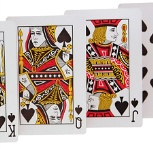 TO Zé não faz nada. Vive "às T_ _ _ _ _" dos pais.UHoje vamos recordar o antigo jogo
"U _ _ pluma", que é uma variedade do jogo do eixo. Aqui, ao saltar, os jogadores tinham de saber bem as frases do jogo. 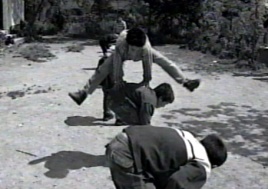 VO que é uma V_ _ _ de amêijoas? São amêijoas abertas ao natural, sobre uma fogueira, ao ar livre.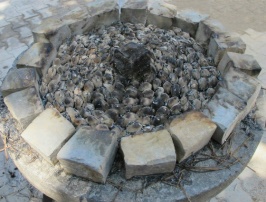 XO que é o almoço? 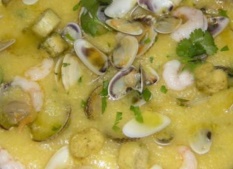 Hoje é X_ _ _ _ com conquilhas. ZHoje vou pescar de barco e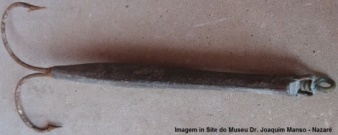 levo várias Z_ _ _ _ _ _. 
Bom algarvio de A a Z Como está o seu algarvio?
Este jogo, mais do que um teste, é uma mostra do nosso “falar algarvio”. Divulgamos, aqui, algumas das “nossas palavras”. Umas são mais usadas e conhecidas, outras estão caindo em desuso, mas todas são típicas e em bom português.O algarvio faz uso de algumas particularidades linguísticas, nomeadamente fonéticas, economizando algumas letras ou trocando as vogais no final das palavras. Mas, em contrapartida a esta economia, usa palavras (já) não muito comuns noutras regiões de Portugal.Avonde, Bajolo, Carolo, Desmantelado, Embaçado, Fedoca, Griséus, Horas, Impar, Jeito, Laurear,
Marafado, Negregura, Ousadia, Peixe Azul, Quezília, Repeso, Sota, Tenças, Uma, Vila, Xarém, Zagaia.
Bom algarvio de A a Z Como está o seu algarvio?
Este jogo, mais do que um teste, é uma mostra do nosso “falar algarvio”. Divulgamos, aqui, algumas das “nossas palavras”. Umas são mais usadas e conhecidas, outras estão caindo em desuso, mas todas são típicas e em bom português.O algarvio faz uso de algumas particularidades linguísticas, nomeadamente fonéticas, economizando algumas letras ou trocando as vogais no final das palavras. Mas, em contrapartida a esta economia, usa palavras (já) não muito comuns noutras regiões de Portugal.Avonde, Bajolo, Carolo, Desmantelado, Embaçado, Fedoca, Griséus, Horas, Impar, Jeito, Laurear,
Marafado, Negregura, Ousadia, Peixe Azul, Quezília, Repeso, Sota, Tenças, Uma, Vila, Xarém, Zagaia.
Bom algarvio de A a Z Como está o seu algarvio?
Este jogo, mais do que um teste, é uma mostra do nosso “falar algarvio”. Divulgamos, aqui, algumas das “nossas palavras”. Umas são mais usadas e conhecidas, outras estão caindo em desuso, mas todas são típicas e em bom português.O algarvio faz uso de algumas particularidades linguísticas, nomeadamente fonéticas, economizando algumas letras ou trocando as vogais no final das palavras. Mas, em contrapartida a esta economia, usa palavras (já) não muito comuns noutras regiões de Portugal.Avonde, Bajolo, Carolo, Desmantelado, Embaçado, Fedoca, Griséus, Horas, Impar, Jeito, Laurear,
Marafado, Negregura, Ousadia, Peixe Azul, Quezília, Repeso, Sota, Tenças, Uma, Vila, Xarém, Zagaia.